PVLEGS Checklistfor PERFORMING a talkPOISEI appear calm and confident.  There are no distracting behaviors. I recorded myself and watched for fidgeting, shuffling, and odd tics.VOICEMy voice is just right for the space—not too loud or too soft.  Every word can be heard.  		I didn’t mumble or blur words together.  LIFEI have feeling/emotion/passion in my voice during the entire talk.  Listeners can hear that I care about my topic.I have appropriate life in my voice. (Enthusiasm for things I am excited about; sadness for sad topics; anger for things I’m mad about).		EYE CONTACTI look at every listener at some point during my talk.  My eye contact is natural and fluid.  		If I use notes, I use them well. Only quick glances to remind myself of key points.I talk to my audience, rather than read at them.  GESTURESMy hand gestures add to my words.  Emphatic hand gestures made key points stand out.  		Descriptive hand gestures made it easy to visualize my talk.  My face is full of expression. Facial gestures add to my words. Body gestures are effective. I lean in, shrug, and do other body motions to engage the audience.SPEEDI use speed well! I speed up, slow down, and pause where appropriate to add to my message.  I change pace for effect.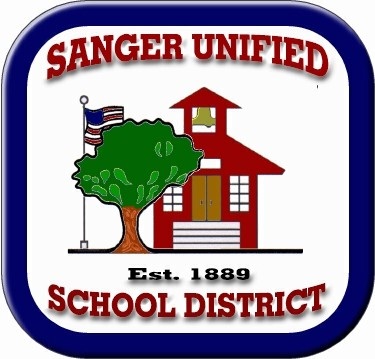 